Załącznik nr 1 do Regulaminu konkursu – Wzór fiszki projektowej konkurs
 RPLD.09.01.01-IP.01-10-001/17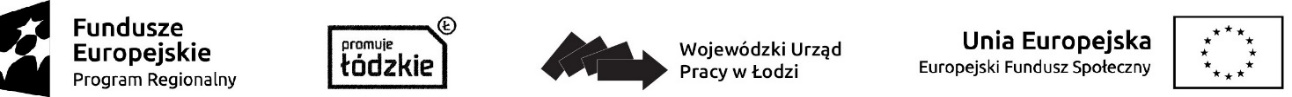 Fiszkę projektową należy przesłać pocztą elektroniczna na adres: nabory3@wup.lodz.pl, w terminie do 20 lutego 2017 r.FISZKA PROJEKTOWAKonkurs nr RPLD.09.01.01-IP.01-10-001/17Informacje o projekcieInformacje o projekcieOkres realizacji projektu:od:                                     do:Obszar realizacji projektu:Wnioskodawca (Partner wiodący) Wnioskodawca (Partner wiodący) Nazwa Wnioskodawcy:Forma prawna:Osoba do kontaktów roboczych:Numer telefonu:Adres e-mail:Partnerzy (w przypadku większej liczby partnerów należy dostawić wiersze)utworzenie albo zainicjowanie partnerstwa nastąpi przed złożeniem wniosku o dofinansowanie albo przed rozpoczęciem realizacji projektu, o ile data ta jest wcześniejsza od daty złożenia wniosku o dofinansowanie;nie istnieją powiązania, o których mowa w art. 33 ust 6 ustawy z dnia 11 lipca 2014 r. o zasadach realizacji programów w zakresie polityki spójności finansowanych w perspektywie 2014-2020;partner wybierany jest zgodnie z art. 33 ww. ustawy;partner nie jest wykluczony z możliwości otrzymania dofinansowania.Partnerzy (w przypadku większej liczby partnerów należy dostawić wiersze)utworzenie albo zainicjowanie partnerstwa nastąpi przed złożeniem wniosku o dofinansowanie albo przed rozpoczęciem realizacji projektu, o ile data ta jest wcześniejsza od daty złożenia wniosku o dofinansowanie;nie istnieją powiązania, o których mowa w art. 33 ust 6 ustawy z dnia 11 lipca 2014 r. o zasadach realizacji programów w zakresie polityki spójności finansowanych w perspektywie 2014-2020;partner wybierany jest zgodnie z art. 33 ww. ustawy;partner nie jest wykluczony z możliwości otrzymania dofinansowania.Nazwa organizacji/instytucji:Forma prawna:Nazwa organizacji/instytucjiForma prawna:Grupa docelowaOpisz do kogo zamierzasz skierować projekt. Podaj liczbę osób z podziałem na: płeć, wiek (osoby do 18 roku życia nie mogą stanowić więcej niż 25% grupy docelowej) i kategorie grupy docelowej (osoby zagrożone ubóstwem i wykluczeniem społecznym oraz otoczenie tych osób), powód wykluczenia społecznego (w przypadku osób bezrobotnych zarejestrowanych w PUP obowiązkowe wskazanie profilu pomocy).Podaj informację o opracowaniu indywidualnej ścieżki reintegracji z uwzględnieniem diagnozy sytuacji problemowej, zasobów, potencjału, predyspozycji. Opisz w skrócie rekrutację. W kryteriach rekrutacji uwzględnij preferencje dotyczące:osób i rodzin zagrożonych ubóstwem lub wykluczeniem społecznych doświadczających wielokrotnego wykluczenia społecznego rozumianego jako wykluczenie z powodu więcej niż jednej z przesłanek, o którym mowa w Rozdziale 3 pkt 13 Wytycznych w zakresie realizacji przedsięwzięć w obszarze włączenia społecznego i zwalczania ubóstwa z wykorzystaniem środków EFS i EFRR na lata 2014-2020;osób korzystających ze wsparcia Programu Operacyjnego Pomoc Żywnościowa; osób o znacznym lub umiarkowanym stopniu niepełnosprawności;osób z niepełnosprawnością sprzężoną;osób z zaburzeniami psychicznymi, w tym osób z niepełnosprawnością intelektualną i osób z całościowymi zaburzeniami rozwojowymi.Przy opisie rekrutacji zwróć uwagę na dostępność projektu dla osób z niepełnosprawnościami.ZadaniaPrzedstaw, główne założenia projektu, z podziałem na zadania. W opisie uwzględnij podział zadań pomiędzy partnerami (jeżeli dotyczy).Wskaż narzędzia realizacji projektu oraz przypisz im poszczególne instrumenty aktywnej integracji dla poszczególnych kategorii grup docelowych. Pamiętaj Nie można samodzielnie wdrażać instrumentów aktywizacji zawodowej.Osób zarejestrowanych w PUP z określonym I i II profilem pomocy nie można objąć aktywizacją zawodową.Osoby zarejestrowane w PUP z określonym III profilem pomocy obowiązkowo muszą zostać objęte instrumentem aktywizacji zawodowej.Opisz zadania w kontekście udziału w nich osób z niepełnosprawnościami.Kwota dofinansowaniaWskaż planowaną wartość projektu z podziałem:na dofinansowanie i wkład własny. Podaj źródła finansowania wkładu własnego.na poszczególnych partnerów w projekcie (jeżeli dotyczy).Podaj kategorie wydatków (np. zakup środków trwałych, wydatki w ramach cross-financingu, pomoc publiczna, pomoc de minimis). Dodatkowe informacjePotencjał finansowy partnerów (jeśli dotyczy).Podaj łączny obrót za ostatni zatwierdzony rok obrotowy zgodnie z ustawą o rachunkowości z dnia 29 września 1994 r. lub za ostatni zamknięty i zatwierdzony rok kalendarzowy podmiotów nie będących jednostkami sektora finansów publicznych tworzących partnerstwo.Zgodność projektu z zasadą równości szans i niedyskryminacji, w tym dostępności dla osób z niepełnosprawnościami.Napisz w jaki sposób będziesz przestrzegał zasady równości szans i niedyskryminacji, w tym dostępności dla osób z niepełnosprawnościami. (szczegółowe informacje dotyczące zgodności projektu z zasada równości szans i niedyskryminacji, w tym dostępności dla osób z niepełnosprawnościami znajdziesz w Instrukcji wypełniania wniosku o dofinansowanie stanowiącej Załącznik nr 4 do Regulaminu)Zgodność projektu z zasadą zrównoważonego rozwoju.Napisz w jaki sposób będziesz przestrzegał zasady zrównoważonego rozwoju.(szczegółowe informacje dotyczące zgodności projektu z zasada zrównoważonego rozwoju znajdziesz w Instrukcji wypełniania wniosku o dofinansowanie stanowiącej Załącznik nr 4 do Regulaminu)Zgodność projektu z zasadą równości szans kobiet i mężczyzn w oparciu o standard minimum.Napisz w jaki sposób spełnisz ta zasadę.(szczegółowe informacje dotyczące zgodności projektu z zasada równości szans kobiet i mężczyzn znajdziesz w Instrukcji wypełniania wniosku o dofinansowanie stanowiącej Załącznik nr 4 do Regulaminu)